UNIVERSITY OF SPLITFACULTY OF HUMANITIES AND SOCIAL SCIENCES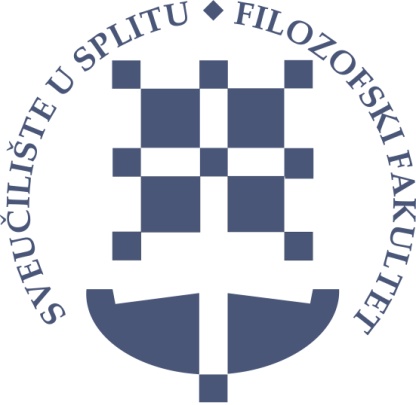 ANNUAL ACTION PLAN 2020Coordinator: Gordan Matas, Ph.D., Assistant Professor, Vice-Dean for Science and International CooperationAssociate Professor Gloria Vickov, Ph.D., Dean Antonela Marić, PhD, Assoc. Prof., Vice-Dean for Student AffairsIrena Mišurac, Ph.D., Assistant Professor,  Vice-Dean for FinacesMaja Kuzmanić, General Secretary Split, October 2019. 
Areas concerned by the Action plan – strategic goals: Science and ResearchStudents and Study Programmes Faculty in its Environment Business and Institutional Management  Tasks for Strategic goal 1. Sciences and Research Tasks for Strategic goal 1. Sciences and Research Tasks for Strategic goal 1. Sciences and Research Tasks for Strategic goal 1. Sciences and Research Tasks for Strategic goal 1. Sciences and Research  Sub-goalsActivitiesResults/IndicatorsCarriersDeadlines1.1 Increasing the outgoing and incoming mobility of researchersMotivate researchers, especially younger, for mobility. Systematically informing about the possibilities of outgoing mobility through websites, e-mail and organized info days-workshopsIncrease the number of scientists in mobility (minimum 10 mobility per year)International Cooperation UnitContinuously in 20201.2 High quality and productivity of scientific research workIncrease the number of publications in relevant Humanities and Social Sciences databases Increase in the number of publications by 10%Scientific and teaching staffContinuously in 20201.2 High quality and productivity of scientific research workEncourage scientific activity in Faculty strategic fieldsIncrease in the number of publications and conferences (minimum 10 per year)Scientific and teaching staffContinuously in 20201.2 High quality and productivity of scientific research workEncourage the publication of scientific monographs by relevant domestic and foreign publishers.Increase in the number of publications by 10%Scientific and teaching staffContinuously in 20201.2 High quality and productivity of scientific research workIncrease the number of international competitive projects applications for funding1 project at least Scientific and teaching staffContinuously in 20201.2 High quality and productivity of scientific research workThe number of international competitive projects applications approved for funding1 project at leastScientific and teaching staffContinuously in 20201.2 High quality and productivity of scientific research workIncrease the number of scientific projects applications to the Croatian Science FoundationIncrease by 10%Scientific and teaching staffContinuously in 20201.2 High quality and productivity of scientific research workIncrease the number of scientific projects applications approved by the Croatian Science Foundation1 project at leastScientific and teaching staffContinuously in 20201.2 High quality and productivity of scientific research workIncreasing the number of international conferences10 conferences at leastScientific and teaching staffContinuously in 20201.3 Science Centres: Centre of Excellence for Integrative Bioethics; Centre of Excellence for School Effectiveness and Management; Scientific Centre for Logic, Epistemology and Philosophy of ScienceImplement activities within scientific centres of excellence1 activity at leastInstitutional expert teams Continuously in 20201.3 Science Centres: Centre of Excellence for Integrative Bioethics; Centre of Excellence for School Effectiveness and Management; Scientific Centre for Logic, Epistemology and Philosophy of ScienceImplement activities within scientific centres of excellenceDissemination of results - visibility of the institutionInstitutional expert teams Continuously in 20201.4 Work on the popularization of scienceOrganizing popular science conferences and forumsPopularization of humanities and social sciencesManagement, all employees, studentsContinuously in 20201.4 Work on the popularization of scienceOrganizing international summer schoolsAt least 1 international summer school organizedManagement, all employees.July 2020.1.5 Collection and processing of data on scientific and research activitiesCollected data of scientific activity for 2019.Control and supervision of scientific activityManagement, established Commission, teaching staffJanuary 2020.1.5 Collection and processing of data on scientific and research activitiesRegulations on scientific excellence rewarding Strengthening scientific excellenceManagement, established Commission, teaching staffMarch 2020.1.6 AdvancementsProviding jobs for novice scientists who have earned a Ph.D.Adopt the distribution of exempted coefficients according to the adopted criteriaMOSE, University, Faculty ManagementContinuously in 20201.6 AdvancementsAdvancement plan for 2019Adopt the distribution of exempted coefficients according to the adopted criteriaMOSE, University, Faculty ManagementContinuously in 20201.7 Encouraging project activities in cooperation with the public and private sectorsExamining the needs of society and the public sectorAt least one project collaborationScientific and teaching staffContinuously in 20201.7 Encouraging project activities in cooperation with the public and private sectorsScientific and professional cooperation with the public and private sectorAt least one project collaborationScientific and teaching staffContinuously in 20201.8 Cooperation with foreign higher education institutions and other public institutionsIncrease the number of signed cooperation agreementsAgreements with universities in Israel, Montenegro and Macedonia as well as other higher education and public institutionsFaculty Management, International Cooperation UnitContinuously in 20201.8 Cooperation with foreign higher education institutions and other public institutionsActively use signed cooperation agreementsAnnual growth Faculty Management, International Cooperation UnitContinuously in 20201.11 Postgraduate doctoral studiesImproving the existing postgraduate doctoral study program in HumanitiesPositive quality evaluation resultPostgraduate Doctoral Studies CouncilContinuously in 20201.11 Postgraduate doctoral studiesOrganization of workshops for doctoral students At least 1 workshop Postgraduate Doctoral Studies CouncilSeptember 2020.1.11 Postgraduate doctoral studiesOrganization of workshops for first time mentorsAt least 1 workshopUniversityJune 2020. Tasks for Strategic goal 2. Students and study programmesTasks for Strategic goal 2. Students and study programmesTasks for Strategic goal 2. Students and study programmesTasks for Strategic goal 2. Students and study programmesTasks for Strategic goal 2. Students and study programmes Sub-goalsActivitiesResults/IndicatorsCarriersDeadlines2.1. Preparations for the process of reaccreditationData entry into MOZVAGAll data in MOZVAGManagement FFST, FFST services, DepartmentsSeptember 2020.2.1. Preparations for the process of reaccreditationFormation of working groups for the preparation of self-analysis reportWorking groups formedManagement FFST, FFST services, DepartmentsSeptember 2020.2.1. Preparations for the process of reaccreditationPreparatory actions for reaccreditationPrepared all documents that can be prepared in advanceManagement FFST, FFST services, DepartmentsSeptember 2020.2.1. Preparations for the process of reaccreditationDevelopment of the Rulebook on studyingPrepared all documents that can be prepared in advanceManagement FFST, FFST services, DepartmentsSeptember 2020.2.2 Beginning of systematic implementation of the course "Professional Practice" in the FFST study programs.Adoption of the Rulebook on professional practice harmonized with the university RulebookRulebook prepared and approved by the Faculty Council  Management FFSTMarch2020.2.2 Beginning of systematic implementation of the course "Professional Practice" in the FFST study programs.Implementation of the selection procedure for "Professional Practice" in the existing teaching basesAt least 5 students accomplished their professional practice Departments FFSTAugust2020.2.2 Beginning of systematic implementation of the course "Professional Practice" in the FFST study programs.Introduction of new teaching basesAgreement signed with new teaching bases. Departments and Management FFSTNovember 2020.2.2 Beginning of systematic implementation of the course "Professional Practice" in the FFST study programs."Development, improvement and implementation of professional practice in higher education" project application to ESFProject applied for fundingManagement FFST, working groupFebruary 2020.2.3 Organization of self-financing study programs in EnglishLaunch of a joint self-financing graduate study program in collaboration with Sapir Academic College of IsraelInitial talks Departments FFST, Management FFSTUniversity, ASHE, MOSEMarch 2020.2.3 Organization of self-financing study programs in EnglishLaunch of a joint self-financing graduate study program in collaboration with Sapir Academic College of IsraelMobility of potential teachers from both institutions Departments FFST, Management FFSTUniversity, ASHE, MOSEMay 2020.2.3 Organization of self-financing study programs in EnglishLaunch of a joint self-financing graduate study program in collaboration with Sapir Academic College of IsraelElaboration of the study programDepartments FFST, Management FFSTUniversity, ASHE, MOSENovember 2020.2.3 Organization of self-financing study programs in EnglishLaunch of the self-financing BA study program in English „Psychology“ Elaboration of the study program Departments FFST, Management FFSTUniversity, ASHE, MOSEDecember2020.2.3 Organization of self-financing study programs in EnglishLaunch of the self-financing BA study program in English „Psychology“ Preparation and submission of documentation to university committeesDepartments FFST, Management FFSTUniversity, ASHE, MOSEJune 2020.2.4 Organization of lifelong learning programsDevelopment of a lifelong learning program "Mentoring candidates in the process of drafting a doctoral dissertation“Elaboration of the study program CIRCO, Management FFST, UniversitySeptember 2020.2.4 Organization of lifelong learning programsDevelopment of a lifelong learning program "Mentoring candidates in the process of drafting a doctoral dissertation“Preparation and submission of documentation to university committeesCIRCO, Management FFST, UniversityDecember2020..2.4 Organization of lifelong learning programsDevelopment of a lifelong learning program for school mentors and teaching assistantsElaboration of the study program CIRCO, Management FFST, UniversitySeptember 2020.2.4 Organization of lifelong learning programsDevelopment of a lifelong learning program for school mentors and teaching assistantsPreparation and submission of documentation to university committeesCIRCO, Management FFST, UniversityNovember 2020.2.4 Organization of lifelong learning programsRealization of programs in the field of acquiring competencies of higher education teachers25 teaches enrolledCIRCONovember 2020.2.4 Organization of lifelong learning programsRealization of the program of pedagogical - psychological - didactic - methodical educationAt least 25 enrolledCIRCODecember2020.2.4 Organization of lifelong learning programsImplementation of a program for the acquisition of pedagogical competencies for professional teachers, teaching associates and mentorsAt least 20 enrolledCIRCODecember2020.2.4 Organization of lifelong learning programsOrganizing professional development programsNumber of organized professional development of mentors, teachers, professional associates from teaching basesScientific and teaching staffContinuously  in 20202.5 E-learningDefining of minimum requirements and e-learning standardsApplication in teachingScientific and teaching staffContinuously  in 20202.5 E-learningPreparation of teaching materialsApplication in teachingScientific and teaching staffContinuously  in 20202.6 Increase the mobility of students Intra-university mobility of students Increase by 10%Faculty Management, heads od departments Continuously  in 20202.6 Increase the mobility of students Interuniversity mobility of studentsIncrease by 10%International Cooperation UnitContinuously  in 20202.6 Increase the mobility of students Increase the number of incoming students from abroadIncrease by 10%International Cooperation UnitContinuously  in 20202.7 increase the mobility of teachers  Increase the outgoing teachers mobility Continue with good practiceInternational Cooperation UnitContinuously  in 20202.7 increase the mobility of teachers  Increase the inter-university mobility of teachers Continue with good practiceInternational Cooperation UnitContinuously  in 20202.8 Encourage student scientific and professional activitiesEncourage student conferences, magazinesCooperation and activitiesFaculty Management and Student Assembly of the FacultyContinuously  in 20202.8 Encourage student scientific and professional activitiesSupport the work of student associationsCooperation and activitiesFaculty Management and Student Assembly of the FacultyContinuously  in 20202.8 Encourage student scientific and professional activitiesInvolve students in science popularization activitiesCooperation and activitiesFaculty Management and Student Assembly of the FacultyContinuously  in 20202.9 Raise the quality of studying for students with disabilitiesIndividual approachTo enable all students with disabilities to study as successfully as possibleFaculty Management, Office for Students with DisabilitiesContinuously  in 20202.9 Raise the quality of studying for students with disabilitiesEnsuring full involvement of students with disabilities in all processes at the FacultyTo enable all students with disabilities to study as successfully as possibleFaculty Management, Office for Students with DisabilitiesContinuously  in 2020Tasks for Strategic goal 3. Faculty in its environment Tasks for Strategic goal 3. Faculty in its environment Tasks for Strategic goal 3. Faculty in its environment Tasks for Strategic goal 3. Faculty in its environment Tasks for Strategic goal 3. Faculty in its environment Sub-goalsActivitiesResults/IndicatorsCarriersDeadlines3.1 Scientific and professional cooperation with the environmentJoint project applicationsAt least 1 joint application Scientific and teaching staff,Faculty servicesContinuously  in 20203.1 Scientific and professional cooperation with the environmentCooperation of centresProjects, conferences, round tables Studia Mediterranea, Centre for Cross-Cultural and Korean StudiesContinuously  in 20203.1 Scientific and professional cooperation with the environmentConduct scientific and professional research in cooperation with civil society organizationsAt list 1 research Scientific and teaching staffContinuously  in 20203.1 Scientific and professional cooperation with the environmentProfessional practiceAt least 10 students will have accomplished the professional practice in teaching base. Scientific and teaching staff, teaching basesContinuously  in 20203.1 Scientific and professional cooperation with the environmentParticipate jointly in scientific research and professional projects related to the economy, local and regional government.Increase the number of participations Scientific and teaching staff,Faculty servicesContinuously  in 20203.2 Humanities and Social Sciences and labour market needsConduct scientific and professional research driven by societal challengesAt least 1 researchScientific and teaching staffContinuously  in 20203.2 Humanities and Social Sciences and labour market needsEncourage post-academic employment of studentsIncrease the number of applicants for post-academic employment from FFSTFormer studentsContinuously  in 20203.2 Humanities and Social Sciences and labour market needsPromoting the Humanities and Social SciencesRound tables, public forums, domestic and international conferencesScientific and teaching staffContinuously  in 20203.2 Humanities and Social Sciences and labour market needsStrengthening the role and collaboration with the FFST Alumni AssociationStrengthening mutual cooperationScientific and teaching staff and FFST Alumni membersContinuously  in 20203.2 Humanities and Social Sciences and labour market needsContribute to the tourist offer of the City and the CountyCooperation with the City and the County Exhibition and book promotionScientific and teaching staffContinuously  in 20203.3 The role of education and lifelong learning in the environmentAdapting the work of the Centre for Research and Development of Lifelong Learning and to the needs of the environmentResearch on the needs of lifelong learning in the environment.Scientific and teaching staffContinuously  in 20203.3 The role of education and lifelong learning in the environmentActive participation in the development of educational strategies of the city of Split and the Split-Dalmatia CountyActive participation of at least three FFST staff members in Strategy preparationScientific and teaching staffContinuously  in 20203.3 The role of education and lifelong learning in the environmentActively cooperate with all educational institutions in the areaIncrease the number of activitiesScientific and teaching staffContinuously  in 2020Tasks for Strategic goal 4.  Business and Institutional Management of the FacultyTasks for Strategic goal 4.  Business and Institutional Management of the FacultyTasks for Strategic goal 4.  Business and Institutional Management of the FacultyTasks for Strategic goal 4.  Business and Institutional Management of the FacultyTasks for Strategic goal 4.  Business and Institutional Management of the Faculty Sub-goalsActivitiesResults/IndicatorsCarriersDeadlines4.1  Increase the number and quality of scientific and teaching staffNew employments– new job positionsNumber of new job positions according to the Employment and Promotion Plan for 2020.Faculty ManagementContinuously  in 20204.1  Increase the number and quality of scientific and teaching staffAdvancements of scientific-teaching and teaching staffEnsuring promotion and employment based on the Employment and Promotion Plan for 2020; full utilization of the awarded indexes (coefficients)Faculty ManagementContinuously  in 20204.1  Increase the number and quality of scientific and teaching staffEffective distribution of teaching hours in study programsReduction of external cooperation, optimization of elective courses, optimization of seminar and practice groupsFaculty organizational units (Departments, Independent Chair, Centers)Continuously  in 20204.2  Increasing the efficiency of professional servicesImproving the business efficiency Implementation of a new ERP information systemFaculty Management, Faculty servicesContinuously  in 20204.2  Increasing the efficiency of professional servicesNew employments of non-teaching staff At least 2 new job positionsFaculty ManagementContinuously  in 20204.2  Increasing the efficiency of professional servicesAdvancements for non-teaching staffLinear increase in the coefficient of complexity of jobs for all non-teaching employeesFaculty ManagementContinuously  in 20204.2  Increasing the efficiency of professional servicesProfessional development of non-teaching employeesAt least one professional education per year in each serviceFaculty Management, Faculty servicesContinuously  in 20204.2  Increasing the efficiency of professional servicesOutgoing mobility of non-teaching staff for the purpose of professional development / trainingAt least 5 mobilities of non-teaching staff Faculty Management, Faculty servicesContinuously  in 20204.2  Increasing the efficiency of professional servicesEffective records and use of working timeUse of electronic time and attendance systemFaculty Management, Faculty servicesContinuously  in 20204.3.  Opening to the marketLaunch of self-financing study programs Increase market revenuesManagement, Faculty CouncilContinuously  in 20204.3.  Opening to the marketLaunch of courses in English languageIncrease market revenuesManagement, Faculty CouncilContinuously  in 20204.3.  Opening to the marketLaunch of market oriented activities (e.g.  CIRCO Foreign Language Center)Increase market revenuesManagement, Faculty CouncilContinuously  in 20204.4  Provide adequate spatial and material resources for workRenovation of the Poljičanka buildingLandscaping of the building.Renovating teachers’ offices, replacing the ceilings on the 2nd floor of the buildingFaculty ManagementContinuously  in 20204.4  Provide adequate spatial and material resources for workTakeover of the entire Poljičanka buildingTakeover of the part of the building currently used by the RectorateFaculty Management, Faculty Council, University Management August 2020.4.4  Provide adequate spatial and material resources for workInstallation of translation boothsArranged conference interpreting boothFaculty ManagementAugust 2020.4.5  Participate in strategic projects of the UniversityParticipation in University projects, especially international projectsParticipation in the SEA EU projectParticipation in at least 2 University projectsScientific and teaching staffContinuously  in 20204.6  Regular updating of the Faculty's websiteEditing the Faculty's website and connecting to the IntranetImprove the recognizability, visibility and occupancy of the Faculty's websiteIT Centre, employeesContinuously  in 20204.6  Regular updating of the Faculty's websiteProviding better IT support when updating all dataImprove the recognizability, visibility and occupancy of the Faculty's websiteIT Centre, employeesContinuously  in 2020